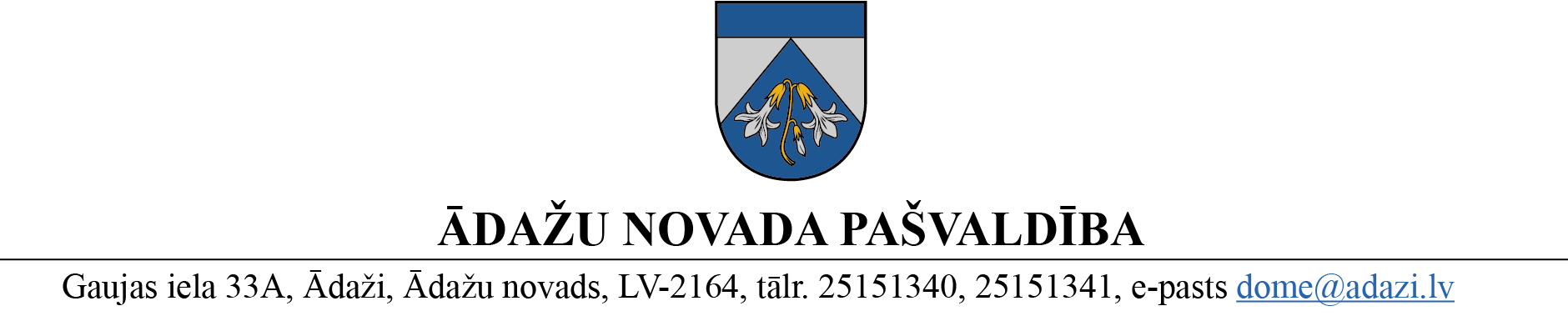 	LĒMUMS	Ādažos, Ādažu novadā2024. gada 25. janvārī 								Nr. 5Par neformālās izglītības programmu atļauju izsniegšanas maksu Pamatojoties uz Ministru kabineta 2023. gada 13. jūlija noteikumu Nr. 395 “Kārtība, kādā tiek izsniegtas atļaujas neformālās izglītības programmas īstenošanai” 14. punktu, kas nosaka, ka par atļaujas izsniegšanu neformālās izglītības programmas īstenošanai pašvaldība var noteikt samaksu, kā arī, ņemot vērā Izglītības, kultūras sporta un sociālās komitejas 03.01.2024. atzinumu, Ādažu novada pašvaldības domeNOLEMJ:Apstiprināt neformālās izglītības programmu īstenošanai  maksu: par atļaujas izsniegšanu – 50 euro;par atļaujas pārreģistrāciju – 25 euro;par atļaujas dublikāta izsniegšanu – 10 euro. Maksa par atļaujas izsniegšanu iemaksājama pašvaldības kredītiestādes norēķinu kontā pirms atļaujas saņemšanas. Pašvaldības domes priekšsēdētāja						K. Miķelsone ŠIS DOKUMENTS IR ELEKTRONISKI PARAKSTĪTS AR DROŠU ELEKTRONISKO PARAKSTU UN SATUR LAIKA ZĪMOGU